- - - - -Document informationCDM programme of activities issuance request form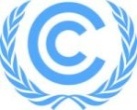 (Version 03.0)CDM programme of activities issuance request form(Version 03.0)CDM programme of activities issuance request form(Version 03.0)CDM programme of activities issuance request form(Version 03.0)CDM programme of activities issuance request form(Version 03.0)The designated operational entity (DOE) declares, by submitting this signed form and its supporting documentation, that in undertaking the verification, certification and request for issuance of certified emission reductions (CERs) for this registered CDM programme of activities (PoA), it has no financial interest related to the registered CDM PoA and that undertaking such a verification, certification and request for issuance of CERs does not constitute a conflict of interest which is incompatible with the role of a DOE under the CDM.The designated operational entity (DOE) declares, by submitting this signed form and its supporting documentation, that in undertaking the verification, certification and request for issuance of certified emission reductions (CERs) for this registered CDM programme of activities (PoA), it has no financial interest related to the registered CDM PoA and that undertaking such a verification, certification and request for issuance of CERs does not constitute a conflict of interest which is incompatible with the role of a DOE under the CDM.The designated operational entity (DOE) declares, by submitting this signed form and its supporting documentation, that in undertaking the verification, certification and request for issuance of certified emission reductions (CERs) for this registered CDM programme of activities (PoA), it has no financial interest related to the registered CDM PoA and that undertaking such a verification, certification and request for issuance of CERs does not constitute a conflict of interest which is incompatible with the role of a DOE under the CDM.The designated operational entity (DOE) declares, by submitting this signed form and its supporting documentation, that in undertaking the verification, certification and request for issuance of certified emission reductions (CERs) for this registered CDM programme of activities (PoA), it has no financial interest related to the registered CDM PoA and that undertaking such a verification, certification and request for issuance of CERs does not constitute a conflict of interest which is incompatible with the role of a DOE under the CDM.The designated operational entity (DOE) declares, by submitting this signed form and its supporting documentation, that in undertaking the verification, certification and request for issuance of certified emission reductions (CERs) for this registered CDM programme of activities (PoA), it has no financial interest related to the registered CDM PoA and that undertaking such a verification, certification and request for issuance of CERs does not constitute a conflict of interest which is incompatible with the role of a DOE under the CDM.Section 1: Request for issuance of CERsSection 1: Request for issuance of CERsSection 1: Request for issuance of CERsSection 1: Request for issuance of CERsSection 1: Request for issuance of CERsName of designated operational entity (DOE) submitting this form:Name of designated operational entity (DOE) submitting this form:Reference number and title of the registered CDM PoA:Reference number and title of the registered CDM PoA:Unit type:
(CER, tCER or lCER)Unit type:
(CER, tCER or lCER)Monitoring period to which this request applies:
(Start date / end date)Monitoring period to which this request applies:
(Start date / end date)(dd-mm-yyyy / dd-mm-yyyy)(dd-mm-yyyy / dd-mm-yyyy)(dd-mm-yyyy / dd-mm-yyyy)Batched issuance:Batched issuance:	Yes 
	No	Yes 
	No	Yes 
	NoTable 2. Emission reductions or removals by sink per host PartyTable 2. Emission reductions or removals by sink per host PartyTable 2. Emission reductions or removals by sink per host PartyTable 2. Emission reductions or removals by sink per host PartyTable 2. Emission reductions or removals by sink per host PartyHost PartyTotal verified and certified emission reductions or removals by sinks for all CPAs in the PoA during the period up to 31 December 2012: 
(tonnes of CO2 equivalent)Total verified and certified emission reductions or removals by sinks for all CPAs in the PoA during the period up to 31 December 2012: 
(tonnes of CO2 equivalent)Total verified and certified emission reductions or removals by sinks for all CPAs in the PoA during the period up to 31 December 2012: 
(tonnes of CO2 equivalent)Total verified and certified emission reductions or removals by sinks for all CPAs in the PoA during the period from 1 January 2013 onwards: 
(tonnes of CO2 equivalent)(Include a separate row for each host Party in the PoA and ensure that all rows are displayed)(Include a separate row for each host Party in the PoA and ensure that all rows are displayed)(Include a separate row for each host Party in the PoA and ensure that all rows are displayed)(Include a separate row for each host Party in the PoA and ensure that all rows are displayed)(Include a separate row for each host Party in the PoA and ensure that all rows are displayed)We herewith certify that, during the above specified time period, the CDM CPA(s) achieved the above specified verified amount of reductions in anthropogenic emissions by sources or removals by sinks:We herewith certify that, during the above specified time period, the CDM CPA(s) achieved the above specified verified amount of reductions in anthropogenic emissions by sources or removals by sinks:We herewith certify that, during the above specified time period, the CDM CPA(s) achieved the above specified verified amount of reductions in anthropogenic emissions by sources or removals by sinks:Date (DD/MM/YYYY): Date (DD/MM/YYYY): We herewith certify that, during the above specified time period, the CDM CPA(s) achieved the above specified verified amount of reductions in anthropogenic emissions by sources or removals by sinks:We herewith certify that, during the above specified time period, the CDM CPA(s) achieved the above specified verified amount of reductions in anthropogenic emissions by sources or removals by sinks:We herewith certify that, during the above specified time period, the CDM CPA(s) achieved the above specified verified amount of reductions in anthropogenic emissions by sources or removals by sinks:Name of a person authorized to sign for the DOE:Name of a person authorized to sign for the DOE:We herewith certify that, during the above specified time period, the CDM CPA(s) achieved the above specified verified amount of reductions in anthropogenic emissions by sources or removals by sinks:We herewith certify that, during the above specified time period, the CDM CPA(s) achieved the above specified verified amount of reductions in anthropogenic emissions by sources or removals by sinks:We herewith certify that, during the above specified time period, the CDM CPA(s) achieved the above specified verified amount of reductions in anthropogenic emissions by sources or removals by sinks:Signature of a person authorized to sign for the DOE:Signature of a person authorized to sign for the DOE:Section 2: Documents submittedSection 2: Documents submittedSection 2: Documents submittedSection 2: Documents submittedSection 2: Documents submittedThe completed verification and certification report from is attached:The completed verification and certification report from is attached:The completed verification and certification report from is attached:	Yes	YesReference number(s) of the monitoring report(s) made public:Reference number(s) of the monitoring report(s) made public:Reference number(s) of the monitoring report(s) made public:A list of documents submitted (in addition to the completed verification and certification report form) is attached:
A list of documents submitted (in addition to the completed verification and certification report form) is attached:
A list of documents submitted (in addition to the completed verification and certification report form) is attached:
	Yes	No	Please ensure that all documents listed
	are submitted.	Yes	No	Please ensure that all documents listed
	are submitted.Have there been post registration changes?Have there been post registration changes?Have there been post registration changes?	Yes 
(If yes, submit the completed post-registration changes request form)	No	Yes 
(If yes, submit the completed post-registration changes request form)	NoSection below to be filled in by UNFCCC secretariatSection below to be filled in by UNFCCC secretariatSection below to be filled in by UNFCCC secretariatSection below to be filled in by UNFCCC secretariatSection below to be filled in by UNFCCC secretariatDate when the form was received at UNFCCC secretariat:Date when the form was received at UNFCCC secretariat:Date when the form was received at UNFCCC secretariat:VersionDateDescription03.0 17 March 2015Revision to:Introduce a provision on the batched issuance;Introduce a provision on the completed verification and certification report from;Change the symbol from F-CDM-PoA-ISS to CDM-PoA-ISS-FORM and minor editorial improvements;Editorial improvement.02.015 March 2013Additional fields included to accommodate amendments to the CDM project standard, CDM validation and verification standard and CDM project cycle procedure approved by the Board at EB 70 regarding identification of host Party and emission reductions or removals by sinks for each CPA in a PoA. Also includes provision on reporting actual emission reductions or net anthropogenic removals by sinks during the first commitment period and the period from 1 January 2013 onwards (EB 70, Annex 11).01.013 March 2012EB 66. 
Initial publication.Decision Class: Regulatory
Document Type: Form
Business Function: Issuance
Keywords: certification, programme of activitiesDecision Class: Regulatory
Document Type: Form
Business Function: Issuance
Keywords: certification, programme of activitiesDecision Class: Regulatory
Document Type: Form
Business Function: Issuance
Keywords: certification, programme of activities